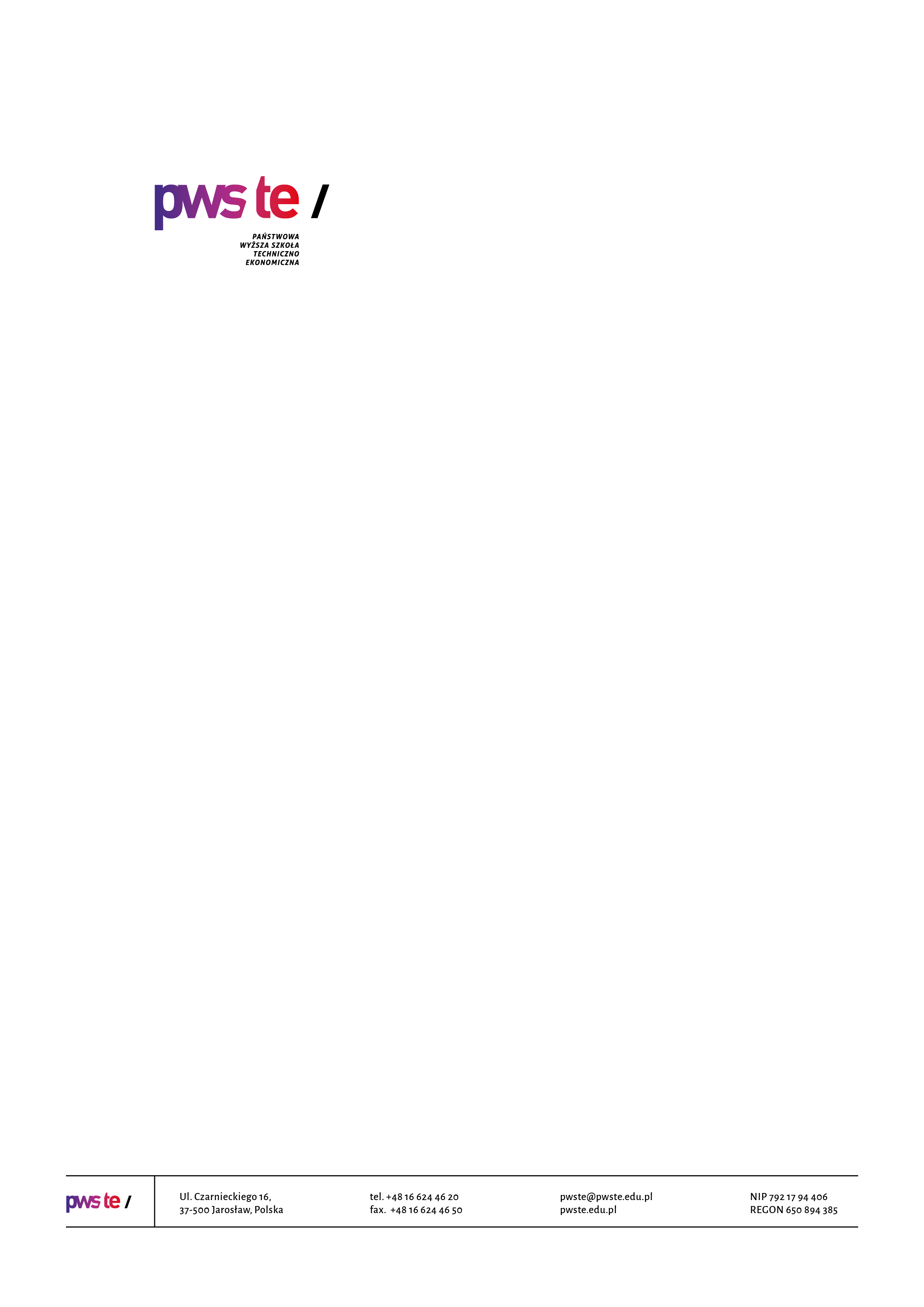 Raport z badańrok akademicki 2019/2020Ankieta oceny jakości prowadzenia zajęć dydaktycznych 
z wykorzystaniem metod i technik kształcenia na odległośćKierunek  zarządzanie studia pierwszego stopniaOpracowanie:Dział KształceniaJarosław, czerwiec 2020Wprowadzenie W dniach od 27 maja  do 14 czerwca 2020 roku zostało przeprowadzone badanie ankietowe wśród studentów kierunku zarządzanie studia pierwszego stopnia. Celem przeprowadzonego badania było uzyskanie opinii studentów na temat jakości prowadzenia zajęć dydaktycznych z wykorzystaniem metod i technik kształcenia na odległość realizowanych w semestrze letnim – rok akademicki 2019/2020. Badanie zostało zrealizowane na podstawie elektronicznego kwestionariusza ankiety, który umieszczony został w powiązanej z systemem USOS, aplikacji Ankieter. W badaniu udział wzięło 18 studentów (5 studentów – I roku, 7 studentów – II roku,         6 studentów – 3 roku), kierunku zarządzanie studia pierwszego stopnia co stanowiło 25% wszystkich studentów studiujących na tym kierunku. Zebrany materiał został poddany szczegółowej analizie i przedstawiony w niniejszym raporcie. Ze względu na ilościowy charakter, dane zostały zaprezentowane w formie tabel.Struktura grupy respondentówCzy wszyscy prowadzący, z którymi ma Pan/Pani zajęcia w tym semestrze, kontaktowali się 
z grupą po zawieszeniu zajęć na Uczelni? UwagiI rokwszyscy byli dostępni, nie było problemu z kontaktem;brak uwag.II rokwszyscy się kontaktowali, ale w różny sposób, tzn. niektórzy za pomocą odpowiednich aplikacji prowadzili zajęcia online, a niektórzy tylko za pomocą maili;u niektórych były to tylko 2 maile w ciągu całego semestru.III rokniestety nie każdy się kontaktował z nami.W jakiej formie prowadzone są zajęcia dydaktyczne z wykorzystaniem metod i technik kształcenia na odległość na Pana/Pani kierunku studiów: Prowadzenie zajęć dydaktycznych z wykorzystaniem metod i technik kształcenia na odległość na Pana/Pani kierunku studiów:Uwagi I rokwszystko w porządku;jeśli się nie odbywają dostawaliśmy materiały.II rokuwagi wymienione we wcześniejszych pytaniach. Źle dopracowana ankieta;nie wszystkie zajęcia są przeprowadzane, co jest moim zdaniem mało komfortowym rozwiązaniem 
w kwestii podchodzenia do sesji;większość wykładowców nie prowadzi zajęć online, a one by były bardzo przydatne w obecnej sytuacji. Same maile i zadania do zrobienia dużo nas nie nauczą.III rokprowadzenie zajęć dydaktycznych z wykorzystaniem metod i technik kształcenia na odległość na Pana/Pani kierunku studiów - w formie przesłanych plików z wykładów, ćwiczeń, praktyk na adres 
e-mail;od 1 prowadzącego była propozycja zajęć przez Skype a reszta nawet nie zaproponowała.Poziom kształcenia prowadzonych zajęć w formie online jest Pana/Pani zdaniem:Uwagi I rokwyższy, ponieważ często istniała możliwość ponownego umówienia się na krótkie zajęcia online w celu wyjaśnienia niektórych zagadnień;bez kontaktu z wykładowcą twarzą w twarz ciężko uzyskać takie same efekty, ale wykładowcy się starająII rokilości materiałów przerabianych online zajmują 2/3 razy więcej czasu niż zajęcia miałyby odbywać się tradycyjnie;to całkiem co innego niż normalne zajęcia. Trudniej się skupić.III rokbrak poziomu kształcenia online.Jak ocenia Pan/Pani kontakt zdalny z nauczycielami akademickimi?Uwagi I rokbez zastrzeżeń;tak jak napisałem w poprzednim pytaniu, wykładowcy się starają.II rokźle dobrane możliwości odpowiedzi. Część wykładowców bardzo dobrze sobie radzi, zaś niektórzy nie robią praktycznie nic;na wszelkie zapytania bądź prośby odpowiadają prawie wszyscy. Niestety dla niektórych osób rozmowy drogą mailową mogą być niekomfortowe;z większością nie można na bieżąco się porozumieć.III rokWykładowca kazał każdemu drukować prace i mu osobiście dostarczyć a nikt inny nie wymagał tego od studentów.Czy zajęcia prowadzone z wykorzystaniem metod i technik kształcenia na odległość pozwolą Panu/Pani na optymalne przygotowanie się do egzaminów końcowych?Czy występują jakieś nieprawidłowości przy prowadzeniu zajęć online:Uwagi I rokczasami zbyt duża ilość materiałów do samodzielnego przygotowania;brak uwag;początkiem zaliczeń był ten problem, teraz już wszystko jasne.II rokpowyżej;nie wszystkie tematy wysyłanych prac są wyjaśniane teoriami wykładowymi;za duża ilość wysyłanych zadań do zrobienia w domu z zarządzania zasobami ludzkimi, lekcje odbywają się na różnych platformach, zamiast na jednej;nie mogę udzielić odpowiedzi ponieważ nie ma tu opcji która wskazuje na fakt iż nie występują żadne nieprawidłowości;niektóre zadania są wręcz niewykonalne bez wyjaśnienia wykładowcy.III rokzadań zbyt dużo a brak informacji jak je rozwiązać, brak przykładów, porażka.Proszę podać sugestie lub pomysły, które zdaniem Pana/Pani mogłyby usprawnić prowadzenie zajęć z wykorzystaniem metod i technik kształcenia na odległość?I rokstabilność platformy bbb;nagrywane wykłady, aby ktoś, kto ma gorszy internet mógł pooglądać w innym terminie.II roksprawdzanie pracy wykładowców jak na innych uczelniach wyższych;lekcje powinny się obywać na jednej platformie, a nie na kilku, zadania powinny przychodzić na pocztę uczelnianą indywidualnie, a nie na klasową w której nikt nie daje znać, że przyszedł e-mail;obowiązkowe zajęcia przez platformy np. zoom. Odbywające się w godzinach normalnych zajęć.III rokwszyscy nauczyciele powinni zostać przeszkoleni i nauczeni jak korzystać z nauczania online a także jak przeprowadzać zaliczenia przedmiotów;kontakt online przez Ms.TeamsCzy komunikaty publikowane na stronie www Uczelni oraz w mediach społecznościowych dotyczące procesu zdalnego kształcenia są dla Pana/Pani zrozumiałe i czytelne?Uwagi I rok wszystko jest raczej zrozumiałe.II rokzwiększenie komunikatów w miejscach, które jednak studenci sprawdzają;nie mam uwag;nie dotarły do mnie żadne komunikaty;nie mam uwag.III rokniestety nie widziałem zbyt wielu komunikatów.Czy mają Państwo problemy w obsłudze administracyjnej w związku z procesem zdalnego kształcenia. (Sekretariat Instytutu, Biblioteka, Centrum Obsługi Studentów, Dział Praktyk Studenckich z Akademickim Biurem Karier)Uwagi  I roknie;brak.II rokbrak uwag;osobiście nie mam takowego problemu. W moim przypadku Dział Praktyk Studenckich 
z Akademickim Biurem Karier reaguje bardzo szybko;nie;tak, ciężej jest załatwić sprawy np. dotyczące praktyk.III roknie;niestety nie miałem informacji czy działają;tak.KierunekLiczba studentów do których została wysłana ankietaLiczba studentów którzy wypełnili ankietęZwrotnośćzarządzanie studia pierwszego stopnia711825%Odpowiedź I rok [udział %]II rok[udział %]III rok[udział %]Tak - wszyscy40%72%----Większość60%14%67%Niewielu----14%33%Nikt------------OdpowiedźI rok [liczba wskazanych odp.]II rok[liczba wskazanych odp.]III rok[liczba wskazanych odp.]Platforma Moodle (elearning.pwste.edu.pl/moodle)420Telekonferencje BigBuleButton (bbb.pwste.edu.pl)                  550Microsft Teams (lub szerzej - cały  Microsoft 365)010Telekonferencje Jitsi000Google Meet, Google Classroom lub G-Suite.000Inne połączenia Video (Skype, Zoom, Discord)360Testportal.pl010Wiadomości i materiały do samodzielnej pracy przesyłane za pomocą poczty e-mail155Materiały do samodzielnej pracy udostępniane przez dysk internetowy (Google Disk itp..)111Inne100Odpowiedź I rok [udział %]II rok[udział %]III rok[udział %]W ogóle się nie odbywają----                ----              66%Odbywają się pojedyncze zajęcia20%71%17%Odbywają się ze zdecydowanej większości zajęć40%29%17%Odbywają się wszystkie zajęcia40%                ----               ----OdpowiedźI rok[udział %]II rok[udział %]III rok[udział %]Dużo niższy od tradycyjnej formy zajęć20%14%50%Niższy od tradycyjnej formy zajęć20%43%17%Taki sam lub porównywalny do tradycyjnej formy zajęć40%43%33%Wyższy od tradycyjnej formy zajęć20%--------Odpowiedź I rok [udział %]II rok[udział %]III rok[udział %]Bardzo dobry40%14%17%Dobry40%               72%             50%Zły               20%14%16%Bardzo zły--------17%Odpowiedź I rok [udział %]II rok[udział %]III rok[udział %]Zdecydowanie tak20%14%17%Raczej tak60%43%17%Raczej nie----29%33%Zdecydowanie nie20%14%33%Odpowiedź I rok [liczba wskazanych odp.]II rok[liczba wskazanych odp.]III rok[liczba wskazanych odp.]Zajęcia odbywają się w innych godzinach względem harmonogramu zajęć bez uzgodnienia ze studentami100Warunki zaliczenia i pracy online nie są wystarczająco dobrze wyjaśnione232Otrzymane materiały nie kwalifikują się do pracy online101Zbyt duża ilość otrzymywanych materiałów do samodzielnej pracy354Odpowiedź I rok [udział %]II rok[udział %]II rok[udział %]Zdecydowanie tak20%14%17%Raczej tak80%57%50%Raczej nie----29%----Zdecydowanie nie--------33%